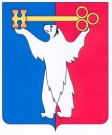 АДМИНИСТРАЦИЯ ГОРОДА НОРИЛЬСКАКРАСНОЯРСКОГО КРАЯПОСТАНОВЛЕНИЕ03.02.2016	                                           г. Норильск		                           	     № 77О внесении изменений в отдельные постановления Администрации города НорильскаВ соответствии с Федеральным законом от 27.07.2010 № 210-ФЗ                              «Об организации предоставления государственных и муниципальных услуг»,ПОСТАНОВЛЯЮ:1. Внести в Порядок оказания материальной помощи многодетным семьям, утвержденный постановлением Администрации города Норильска от 18.11.2008           № 2111 (далее – Порядок), следующие изменения:1.1. Пункт 1.4 Порядка дополнить новым абзацем десятым следующего содержания:«уполномоченный представитель – физическое лицо, представляющее интересы заявителя, действующее на основании доверенности.».1.2. Подпункт «а» пункта 2.2 Порядка изложить в следующей редакции:«а) документы, удостоверяющие личность Заявителя и членов его семьи старше 14 лет (при обращении с заявлением законного или уполномоченного представителя - документ, удостоверяющий личность Заявителя, членов семьи Заявителя старше 14 лет, законного или уполномоченного представителя);».1.3. Пункт 2.2 Порядка дополнить новыми подпунктами «н», «о» следующего содержания:«н) документ, подтверждающий статус законного представителя (в случае обращения законного представителя);о) доверенность (при обращении с заявлением уполномоченного представителя).».2. Внести в Административный регламент предоставления муниципальной услуги по оказанию материальной помощи многодетным семьям на одежду детям, утвержденный постановлением Администрации города Норильска от 18.06.2013           № 291 (далее – Административный регламент), следующие изменения:2.1. В абзаце первом пункта 2.6 Административного регламента слово «(представитель)» заменить словами «(законный или уполномоченный представитель)».2.2. Подпункт «б» пункта 2.6 Административного регламента изложить в следующей редакции:«б) документы, удостоверяющие личность Заявителя и членов его семьи старше 14 лет (при обращении с заявлением законного или уполномоченного представителя - документ, удостоверяющий личность Заявителя, членов семьи Заявителя старше 14 лет, законного или уполномоченного представителя);».2.3. Пункт 2.6 Административного регламента дополнить новыми подпунктами «о», «п» следующего содержания:«о) документ, подтверждающий статус законного представителя (в случае обращения законного представителя);п) доверенность (при обращении с заявлением уполномоченного представителя).».2.4. В абзаце первом пункта 5.4, в абзаце шестом пункта 5.5 Административного регламента слова «или его представителем» заменить словами «или законным представителем».3.Опубликовать настоящее постановление в газете «Заполярная правда» и разместить его на официальном сайте муниципального образования город Норильск.4. Настоящее постановление вступает в силу после его официального опубликования в газете «Заполярная правда».Руководитель Администрации города Норильска                                    Е.Ю. Поздняков